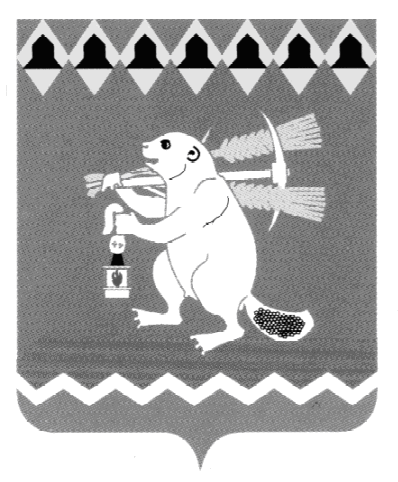 Глава Артемовского городского округа ПОСТАНОВЛЕНИЕот 30.03.2021                                                                                              № 16-ПГО внесении изменений в персональный состав Консультативного совета при главе Артемовского городского округа по взаимодействию с национальными и религиозными общественными объединениями, осуществляющими свою деятельность на территории Артемовского городского округа  В связи с возникшей необходимостью изменения персонального состава Консультативного совета при главе Артемовского городского округа по взаимодействию с национальными и религиозными общественными объединениями, осуществляющими свою деятельность на территории Артемовского городского округа, руководствуясь статьей 28 Устава Артемовского городского округа,ПОСТАНОВЛЯЮ:1. Внести изменения  в  состав Консультативного совета по взаимодействию с национальными  и религиозными общественными объединениями, осуществляющими свою деятельность на территории Артемовского городского округа, утвержденный постановлением главы  Артемовского городского округа от 26.10.2018 № 64-ПГ «Об утверждении состава Консультативного совета по взаимодействию с национальными  и религиозными общественными объединениями, осуществляющими свою деятельность на территории Артемовского городского округа», с изменениями, внесенными постановлениями главы Артемовского городского округа от  03.06.2019 № 24 - ПГ, от 19.09.2019 № 39-ПГ, от 17.01.2020 № 2-ПГ, изложив его в следующей редакции (Приложение). 2. Постановление опубликовать в газете «Артемовский рабочий», разместить на Официальном портале правовой информации Артемовского городского округа (www.артемовский-право.рф) и на официальном сайте Артемовского городского округа в информационно – телекоммуникационной сети «Интернет».  3. Контроль за исполнением постановления возложить на заместителя главы Администрации Артемовского городского округа по социальным вопросам Лесовских Н.П.Глава Артемовского городского округа                                       К.М. ТрофимовСоставКонсультативного совета по взаимодействию с национальными и религиозными общественными объединениями, осуществляющими свою деятельность на территории Артемовского городского округаПриложение к постановлению главы Артемовского городского округа от 30.03.2021 № 16-ПГПриложениек постановлению главы Артемовского городского округа от 26.10.2018 № 64-ПГ1.Трофимов Константин Михайловичглава Артемовского городского округа, председатель Консультативного совета2.Лесовских Наталия Павловназаместитель главы Администрации Артемовского городского округа по социальным вопросам, заместитель председателя Консультативного совета3.Шахурин Николай Владимировичметодист МКУ АГО «Центр обеспечения деятельности системы образования», секретарь Консультативного советаЧлены Консультативного совета:Члены Консультативного совета:4.Аленников Николай Александровичначальник Отдела Министерства внутренних дел Российской Федерации по Артемовскому району (по согласованию)5.Карташов Андрей Владимировичглавный врач Государственного автономного учреждения здравоохранения Свердловской области «Артемовская ЦРБ» (по согласованию);6.Багдасарян Наталья Валентиновнаначальник Управления образования Артемовского городского округа7.Шихалев Константин Аркадьевичсотрудник Отдела в г. Артемовском УФСБ России по Свердловской области (по согласованию)8.Харченко Светлана Валерьевназаместитель начальника Управления социальной политики № 2 (по согласованию)9.Фучкина Оксана Валерьевнаначальник филиала по Артемовскому району ФКУ «Уголовно-исполнительной инспекции» ГУФСИН России по Свердловской области (по согласованию)10.Серебренникова Татьяна Юрьевнапредседатель Территориальной комиссии по Артемовскому району по делам несовершеннолетних и защите их прав (по согласованию)11.Сахарова Елена Борисовнаначальник Управления культуры Администрации Артемовского городского округа12.Автайкина Ирина Леонидовназаведующий отделом по работе с детьми и молодежью Администрации Артемовского городского округа13.Виноградова Анастасия Геннадьевнаи.о. заведующего отделом по физической культуре и спорту Администрации Артемовского городского округа14.Ергашев Василий Николаевичдиректор Муниципального бюджетного учреждения Артемовского городского округа «Издатель»15.Ежов Кирилл Сергеевичдиректор Государственного бюджетного образовательного учреждения среднего профессионального образования Свердловской области «Артемовский колледж точного приборостроения» (по согласованию)16.Доможирова Лидия Ивановнадиректор филиала  Государственного автономного профессионального образовательного учреждения Свердловской области  «Нижнетагильский государственный профессиональный колледж им. Н. А. Демидова» (по согласованию)17.Протоиерей Николай Трушниковнастоятель Прихода во имя Святого   пророка Божия Илии  г. Артемовский Каменской епархии Русской Православной Церкви